PD  K A M E N J A K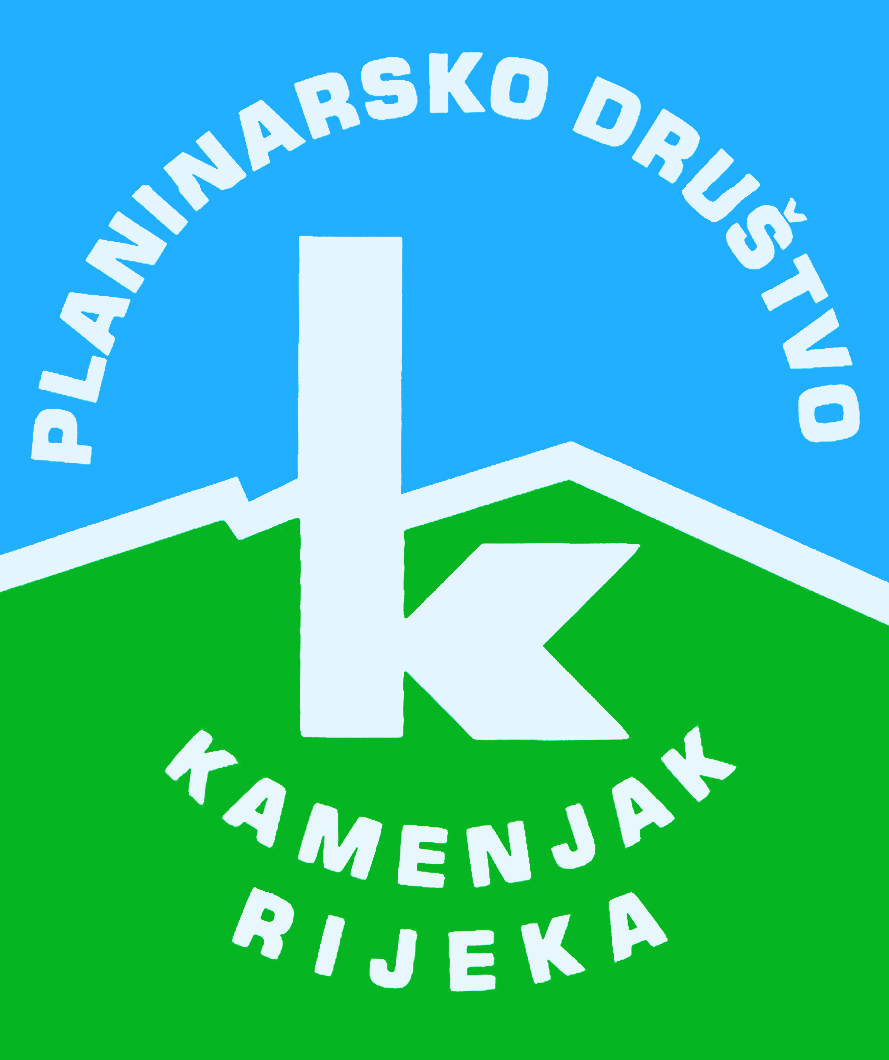 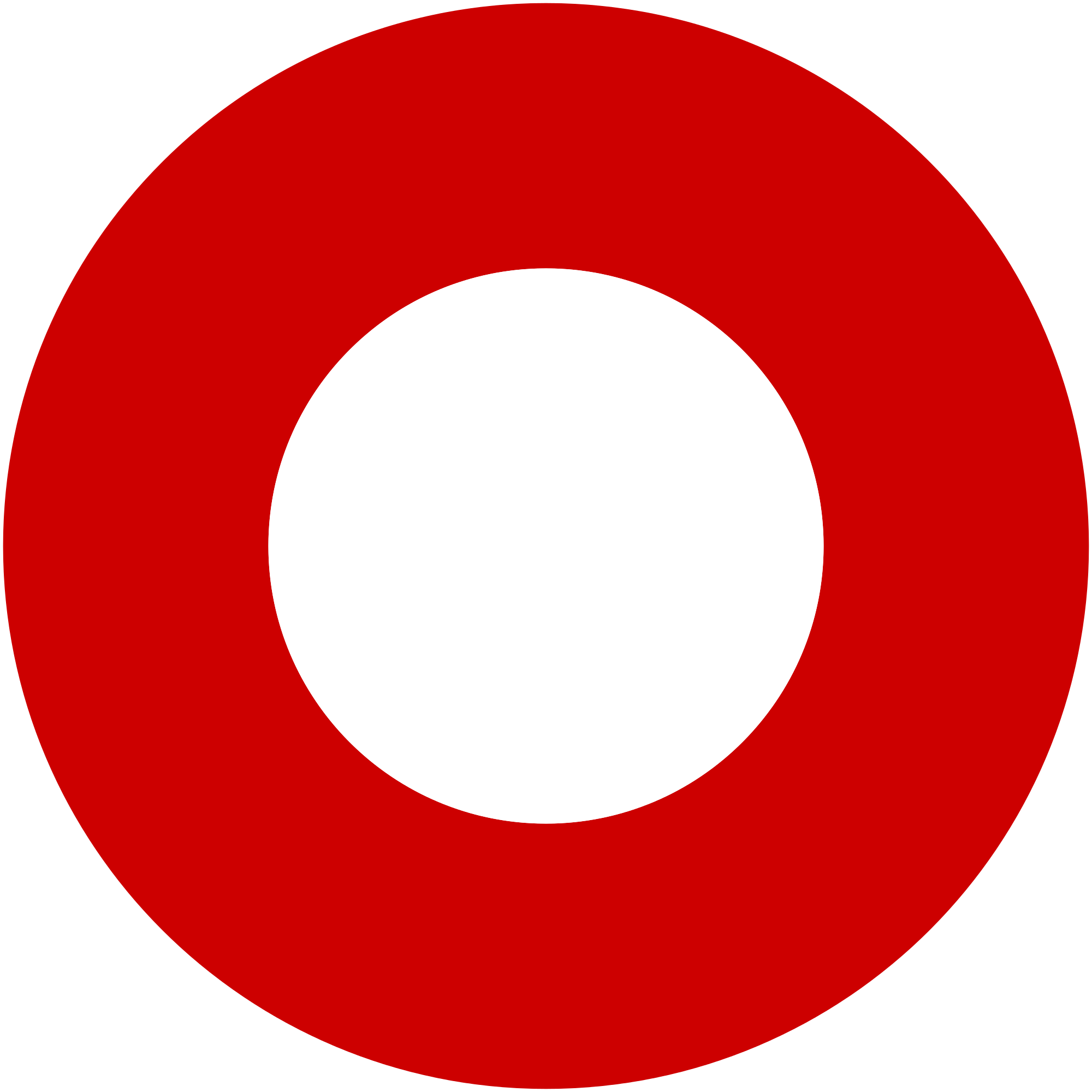 Korzo 40/I - RIJEKA tel: 051/331-212 Prijavom na izlet svaki član Društva potvrđuje da je upoznat sa zahtjevima izleta, da ispunjava zdravstvene, fizičke i tehničke uvjete za sigurno sudjelovanje na izletu, da ima uplaćenu članarinu HPS-a za tekuću godinu, te da pristupa izletu na vlastitu odgovornost. Sudionik je dužan tijekom izleta slušati upute vodiča. U slučaju loših vremenskih prilika ili drugih nepredviđenih okolnosti, vodič ima pravo promijeniti rutu ili otkazati izlet. Pohod na Dinaru 2017.Pohod na Dinaru 2017.subota, 27.05.2017.subota, 27.05.2017.Polazak: Jelačićev trg u 0,15 satiPovratak: u večernjim satimaPrijevoz: autobusCijena: 230 knOpis: 


Krećemo autobusom iz Rijeke – Senj - ­Knin. U Kninu nas čekaju kombiji lokalnog  prijevoznika (prijevoz kombijem u oba smjera uključen u cijenu izleta) koji će nas prebaciti do planinarske kuće u Brezovcu.

 

Program pohoda: Po  dolasku u Brezovac nastavit ćemo prema najvišem vrhu Dinare - Sinjalu (KT HPO). Nakon odmora i okrepe na vrhu slijedi povratak u Brezovac, gdje nas čeka prijevoz za Knin. U planu je i posjet izvoru Krke – Slapu Krčić. Ako bude vremena i volje možemo se popeti i na Kninsku tvrđavu.



Napomena:
U cijenu je uključen i prijevoz kombijem od Knina do pl. kuće Brezovac i natrag na povratku s vrha.

Izlet je dio tradicionalnog pohoda na Dinaru koji se ove godine odvija 27.5.2017. u organizaciji SPV Šibenik.Opis: 


Krećemo autobusom iz Rijeke – Senj - ­Knin. U Kninu nas čekaju kombiji lokalnog  prijevoznika (prijevoz kombijem u oba smjera uključen u cijenu izleta) koji će nas prebaciti do planinarske kuće u Brezovcu.

 

Program pohoda: Po  dolasku u Brezovac nastavit ćemo prema najvišem vrhu Dinare - Sinjalu (KT HPO). Nakon odmora i okrepe na vrhu slijedi povratak u Brezovac, gdje nas čeka prijevoz za Knin. U planu je i posjet izvoru Krke – Slapu Krčić. Ako bude vremena i volje možemo se popeti i na Kninsku tvrđavu.



Napomena:
U cijenu je uključen i prijevoz kombijem od Knina do pl. kuće Brezovac i natrag na povratku s vrha.

Izlet je dio tradicionalnog pohoda na Dinaru koji se ove godine odvija 27.5.2017. u organizaciji SPV Šibenik.Težina staze: srednje teška staza (oko 6-7 sati hoda)Težina staze: srednje teška staza (oko 6-7 sati hoda)Oprema: Osnovna planinarska oprema primjerena vremenskim uvjetima. Najmanje 2-3 L vode. Zaštita od sunca, kiše, vjetra. Hrana iz ruksaka.Oprema: Osnovna planinarska oprema primjerena vremenskim uvjetima. Najmanje 2-3 L vode. Zaštita od sunca, kiše, vjetra. Hrana iz ruksaka.Vodič(i): Damir JelićVodič(i): Damir JelićPrijave i informacije: u tajništvu Društva do 23.05.2017.Prijave i informacije: u tajništvu Društva do 23.05.2017.